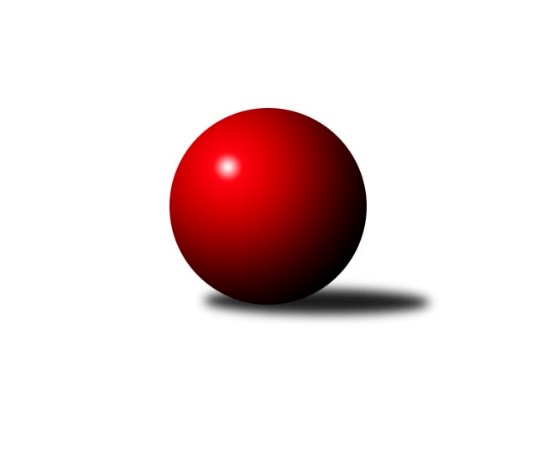 Č.19Ročník 2022/2023	3.3.2023Nejlepšího výkonu v tomto kole: 2541 dosáhlo družstvo: KK Dopravní podniky Praha AMistrovství Prahy 2 2022/2023Výsledky 19. kolaSouhrnný přehled výsledků:TJ Kobylisy C	- AC Sparta B	1:7	2261:2326	5.0:7.0	28.2.SK Meteor D	- TJ Rudná C	5:3	2418:2409	5.5:6.5	28.2.TJ Astra Zahradní Město B	- TJ Vršovice B	3:5	2402:2500	5.0:7.0	28.2.KK Slavia B	- SK Uhelné sklady B	6:2	2449:2290	9.0:3.0	28.2.SK Uhelné sklady C	- KK Konstruktiva D	3:5	2280:2354	4.0:8.0	28.2.KK Slavoj D	- KK Konstruktiva Praha E	6:2	2524:2423	7.0:5.0	2.3.TJ Rudná B	- KK Dopravní podniky Praha A	3:5	2464:2541	4.0:8.0	3.3.Tabulka družstev:	1.	AC Sparta B	20	14	1	5	100.5 : 59.5 	134.5 : 105.5 	 2431	29	2.	KK Dopravní podniky Praha A	20	14	1	5	98.5 : 61.5 	139.5 : 100.5 	 2455	29	3.	TJ Vršovice B	19	13	0	6	87.0 : 65.0 	117.5 : 110.5 	 2373	26	4.	TJ Kobylisy C	18	12	0	6	84.5 : 59.5 	126.0 : 90.0 	 2383	24	5.	KK Konstruktiva D	20	11	1	8	83.0 : 77.0 	119.0 : 121.0 	 2401	23	6.	TJ Rudná B	18	11	0	7	81.0 : 63.0 	121.5 : 94.5 	 2409	22	7.	KK Slavoj D	19	10	2	7	79.5 : 72.5 	115.0 : 113.0 	 2375	22	8.	TJ Rudná C	19	8	3	8	78.5 : 73.5 	115.0 : 113.0 	 2394	19	9.	SK Meteor D	19	7	1	11	61.0 : 91.0 	100.5 : 127.5 	 2356	15	10.	TJ Astra Zahradní Město B	19	7	0	12	63.5 : 88.5 	98.5 : 129.5 	 2334	14	11.	KK Konstruktiva Praha E	20	6	2	12	65.5 : 94.5 	101.0 : 139.0 	 2367	14	12.	SK Uhelné sklady B	19	6	0	13	67.0 : 85.0 	109.0 : 119.0 	 2362	12	13.	SK Uhelné sklady C	19	5	0	14	61.0 : 91.0 	106.5 : 121.5 	 2368	10	14.	KK Slavia B	19	3	3	13	61.5 : 90.5 	104.5 : 123.5 	 2316	9Podrobné výsledky kola:	 TJ Kobylisy C	2261	1:7	2326	AC Sparta B	Michal Kliment	 	 199 	 196 		395 	 1:1 	 400 	 	197 	 203		Vladimíra Pavlatová	Václav Císař	 	 200 	 164 		364 	 0:2 	 409 	 	209 	 200		Miroslav Viktorin	Vojtěch Vojtíšek	 	 190 	 203 		393 	 1:1 	 394 	 	189 	 205		Kamila Svobodová	František Stibor	 	 175 	 164 		339 	 0:2 	 399 	 	198 	 201		Vít Fikejzl	Markéta Březinová	 	 198 	 193 		391 	 2:0 	 343 	 	158 	 185		Zdeněk Cepl	Marián Kováč	 	 181 	 198 		379 	 1:1 	 381 	 	207 	 174		Vojtěch Krákorarozhodčí:  Vedoucí družstevNejlepší výkon utkání: 409 - Miroslav Viktorin	 SK Meteor D	2418	5:3	2409	TJ Rudná C	Tereza Hrbková	 	 205 	 189 		394 	 0:2 	 414 	 	214 	 200		Anna Novotná	Ivan Hrbek	 	 211 	 204 		415 	 0:2 	 441 	 	222 	 219		Štěpán Fatka	Vladimír Dvořák	 	 216 	 189 		405 	 1.5:0.5 	 368 	 	179 	 189		Hana Poláčková	Michael Šepič	 	 189 	 213 		402 	 1:1 	 409 	 	211 	 198		Marek Dvořák	Miroslav Šostý	 	 198 	 209 		407 	 2:0 	 391 	 	197 	 194		Jan Klégr	Zdeněk Boháč	 	 201 	 194 		395 	 1:1 	 386 	 	177 	 209		Jarmila Zimákovározhodčí:  Vedoucí družstevNejlepší výkon utkání: 441 - Štěpán Fatka	 TJ Astra Zahradní Město B	2402	3:5	2500	TJ Vršovice B	Lucie Hlavatá	 	 196 	 189 		385 	 0:2 	 425 	 	212 	 213		Karel Wolf	Martin Kozdera	 	 161 	 171 		332 	 0:2 	 416 	 	213 	 203		Vladimír Strnad	Petr Peřina	 	 200 	 195 		395 	 1:1 	 418 	 	196 	 222		Karel Svitavský	Radovan Šimůnek	 	 214 	 230 		444 	 1:1 	 428 	 	221 	 207		Václav Papež	Tomáš Kudweis	 	 222 	 202 		424 	 1:1 	 419 	 	215 	 204		Josef Hladík	Vojtěch Kostelecký	 	 212 	 210 		422 	 2:0 	 394 	 	189 	 205		Luboš Polákrozhodčí:  Vedoucí družstevNejlepší výkon utkání: 444 - Radovan Šimůnek	 KK Slavia B	2449	6:2	2290	SK Uhelné sklady B	Josef Kocan	 	 221 	 215 		436 	 1:1 	 404 	 	180 	 224		Markéta Rajnochová	Milan Mareš st.	 	 212 	 199 		411 	 1:1 	 413 	 	203 	 210		Miroslav Míchal	David Doležal	 	 181 	 178 		359 	 1:1 	 361 	 	174 	 187		Roman Tumpach	Milan Mareš	 	 202 	 230 		432 	 2:0 	 344 	 	165 	 179		Marek Sedláček	Michal Kocan	 	 214 	 196 		410 	 2:0 	 399 	 	213 	 186		Adam Rajnoch	Jiří Kryda st.	 	 214 	 187 		401 	 2:0 	 369 	 	189 	 180		Pavel Černýrozhodčí:  Vedoucí družstevNejlepší výkon utkání: 436 - Josef Kocan	 SK Uhelné sklady C	2280	3:5	2354	KK Konstruktiva D	Dana Školová	 	 176 	 223 		399 	 1:1 	 376 	 	200 	 176		Barbora Jakešová	Eva Kozáková	 	 196 	 169 		365 	 1:1 	 355 	 	171 	 184		Magdaléna Jakešová	Tomáš Novák	 	 190 	 219 		409 	 1:1 	 401 	 	205 	 196		Stanislav Vesecký	Jiří Budil	 	 158 	 176 		334 	 0:2 	 396 	 	192 	 204		Šarlota Smutná	Miloš Endrle	 	 182 	 180 		362 	 0:2 	 403 	 	208 	 195		Jaroslav Pleticha ml.	Miloslav Dušek	 	 197 	 214 		411 	 1:1 	 423 	 	194 	 229		Tomáš Eštókrozhodčí:  Vedoucí družstevNejlepší výkon utkání: 423 - Tomáš Eštók	 KK Slavoj D	2524	6:2	2423	KK Konstruktiva Praha E	Roman Hrdlička	 	 239 	 218 		457 	 2:0 	 415 	 	212 	 203		Zbyněk Lébl	Danuše Kuklová	 	 205 	 219 		424 	 2:0 	 392 	 	202 	 190		Jiřina Beranová	Markéta Baťková	 	 204 	 173 		377 	 1:1 	 379 	 	191 	 188		Stanislava Švindlová	Petr Sedláček	 	 202 	 204 		406 	 0:2 	 423 	 	218 	 205		Milan Perman	Daniel Kulhánek	 	 197 	 214 		411 	 1:1 	 404 	 	204 	 200		Bohumír Musil	Hana Zdražilová	 	 204 	 245 		449 	 1:1 	 410 	 	210 	 200		Petr Mašekrozhodčí: Vedoucí družstevNejlepší výkon utkání: 457 - Roman Hrdlička	 TJ Rudná B	2464	3:5	2541	KK Dopravní podniky Praha A	Pavel Kasal	 	 199 	 214 		413 	 0:2 	 452 	 	208 	 244		Jaroslav Vondrák	Miroslav Kýhos	 	 186 	 181 		367 	 0:2 	 405 	 	209 	 196		Jindřich Habada	Adam Lesák	 	 218 	 215 		433 	 2:0 	 398 	 	191 	 207		Jan Novák	Tomáš Keller	 	 193 	 178 		371 	 0:2 	 433 	 	219 	 214		Miroslav Tomeš	Radek Machulka	 	 229 	 213 		442 	 1:1 	 441 	 	212 	 229		Jiří Brada	Peter Koščo	 	 235 	 203 		438 	 1:1 	 412 	 	203 	 209		Jindřich Málekrozhodčí: Pavel KasalNejlepší výkon utkání: 452 - Jaroslav VondrákPořadí jednotlivců:	jméno hráče	družstvo	celkem	plné	dorážka	chyby	poměr kuž.	Maximum	1.	Miroslav Míchal 	SK Uhelné sklady B	429.81	303.6	126.2	8.5	7/10	(457)	2.	Miloslav Dušek 	SK Uhelné sklady C	428.79	295.5	133.3	6.3	7/7	(473)	3.	Vojtěch Vojtíšek 	TJ Kobylisy C	428.67	291.5	137.2	4.7	8/8	(462)	4.	Miroslav Viktorin 	AC Sparta B	425.49	295.1	130.4	8.5	9/9	(486)	5.	Vojtěch Kostelecký 	TJ Astra Zahradní Město B	424.00	296.8	127.2	5.0	7/9	(461)	6.	Markéta Rajnochová 	SK Uhelné sklady B	423.46	292.5	131.0	7.6	9/10	(484)	7.	Pavel Kasal 	TJ Rudná B	421.42	294.1	127.3	8.0	9/9	(514)	8.	Bohumír Musil 	KK Konstruktiva Praha E	421.27	289.4	131.9	5.7	11/11	(467)	9.	Karel Wolf 	TJ Vršovice B	419.09	288.1	131.0	7.5	8/9	(448)	10.	Jaroslav Pleticha  ml.	KK Konstruktiva D	418.79	294.1	124.7	6.6	9/9	(470)	11.	Martin Machulka 	TJ Rudná B	417.45	289.5	127.9	6.4	8/9	(467)	12.	Roman Hrdlička 	KK Slavoj D	417.41	293.6	123.8	8.9	8/8	(472)	13.	Šarlota Smutná 	KK Konstruktiva D	416.88	295.5	121.4	8.8	8/9	(491)	14.	Jaroslav Vondrák 	KK Dopravní podniky Praha A	416.28	289.6	126.7	8.3	9/10	(452)	15.	Milan Mareš 	KK Slavia B	415.74	285.3	130.4	7.4	9/9	(475)	16.	Michal Kocan 	KK Slavia B	415.20	288.0	127.2	7.5	9/9	(453)	17.	Jiří Bendl 	SK Uhelné sklady C	414.80	290.0	124.8	8.2	7/7	(451)	18.	Hana Zdražilová 	KK Slavoj D	414.55	287.7	126.8	7.3	8/8	(449)	19.	Radovan Šimůnek 	TJ Astra Zahradní Město B	414.42	295.2	119.3	8.3	9/9	(454)	20.	Josef Kocan 	KK Slavia B	414.22	286.0	128.2	6.9	9/9	(443)	21.	Jarmila Zimáková 	TJ Rudná C	412.33	296.5	115.8	7.6	8/8	(450)	22.	Tomáš Eštók 	KK Konstruktiva D	412.19	286.7	125.5	7.2	8/9	(489)	23.	Jindřich Habada 	KK Dopravní podniky Praha A	411.83	294.3	117.5	10.6	10/10	(451)	24.	Štěpán Fatka 	TJ Rudná C	411.10	284.6	126.5	8.6	8/8	(462)	25.	Zbyněk Lébl 	KK Konstruktiva Praha E	410.44	291.4	119.1	7.5	11/11	(461)	26.	Miroslav Šostý 	SK Meteor D	409.10	288.7	120.4	9.6	7/8	(471)	27.	Vladimír Dvořák 	SK Meteor D	408.78	287.0	121.7	8.0	8/8	(459)	28.	Jindřich Málek 	KK Dopravní podniky Praha A	408.62	286.3	122.3	8.4	10/10	(466)	29.	Milan Perman 	KK Konstruktiva Praha E	407.05	286.5	120.6	8.8	10/11	(457)	30.	Jan Novák 	KK Dopravní podniky Praha A	406.52	278.1	128.4	8.4	9/10	(485)	31.	Radek Machulka 	TJ Rudná B	406.23	285.4	120.8	7.8	8/9	(447)	32.	Marek Sedlák 	TJ Astra Zahradní Město B	405.72	286.1	119.6	8.3	9/9	(439)	33.	Vít Fikejzl 	AC Sparta B	405.65	278.3	127.3	9.6	7/9	(454)	34.	Marek Dvořák 	TJ Rudná C	405.52	286.4	119.1	8.0	8/8	(456)	35.	Petra Švarcová 	KK Dopravní podniky Praha A	404.17	284.6	119.6	8.1	8/10	(465)	36.	Blanka Koubová 	KK Slavoj D	403.42	282.6	120.8	9.6	6/8	(446)	37.	Miroslav Tomeš 	KK Dopravní podniky Praha A	402.06	286.8	115.3	9.1	10/10	(458)	38.	Vladimír Strnad 	TJ Vršovice B	401.88	281.8	120.1	8.5	7/9	(432)	39.	Dana Školová 	SK Uhelné sklady C	401.13	288.0	113.2	10.3	7/7	(446)	40.	Karel Erben 	TJ Kobylisy C	400.90	280.9	120.0	9.1	7/8	(426)	41.	Pavel Černý 	SK Uhelné sklady B	400.01	282.4	117.7	11.0	10/10	(443)	42.	Zdeněk Boháč 	SK Meteor D	400.00	283.0	117.0	7.9	7/8	(473)	43.	Kamila Svobodová 	AC Sparta B	399.96	279.3	120.7	8.7	9/9	(445)	44.	Anna Novotná 	TJ Rudná C	398.85	281.9	117.0	10.4	6/8	(432)	45.	Josef Hladík 	TJ Vršovice B	397.67	280.0	117.6	8.4	9/9	(463)	46.	Daniel Kulhánek 	KK Slavoj D	397.19	276.3	120.9	9.7	8/8	(463)	47.	Peter Koščo 	TJ Rudná B	396.79	284.9	111.9	10.0	8/9	(455)	48.	Marián Kováč 	TJ Kobylisy C	396.39	279.6	116.7	6.9	7/8	(420)	49.	Luboš Polák 	TJ Vršovice B	396.04	275.1	121.0	9.2	9/9	(427)	50.	Václav Císař 	TJ Kobylisy C	395.43	285.7	109.8	11.8	8/8	(421)	51.	Petr Mašek 	KK Konstruktiva Praha E	391.69	278.8	112.8	11.0	11/11	(445)	52.	Václav Papež 	TJ Vršovice B	390.40	279.7	110.7	11.3	8/9	(428)	53.	Roman Tumpach 	SK Uhelné sklady B	389.63	280.2	109.4	10.5	10/10	(419)	54.	Adam Rajnoch 	SK Uhelné sklady B	389.61	281.5	108.2	11.8	10/10	(428)	55.	Lucie Hlavatá 	TJ Astra Zahradní Město B	388.81	284.0	104.8	12.4	9/9	(433)	56.	Tomáš Kudweis 	TJ Astra Zahradní Město B	387.96	284.2	103.8	11.5	9/9	(434)	57.	Miroslav Kýhos 	TJ Rudná B	387.28	272.7	114.6	8.6	9/9	(429)	58.	Miloš Endrle 	SK Uhelné sklady C	382.78	275.8	107.0	14.7	6/7	(430)	59.	Markéta Baťková 	KK Slavoj D	382.43	269.3	113.1	9.9	7/8	(423)	60.	Eva Kozáková 	SK Uhelné sklady C	382.31	277.1	105.2	11.1	7/7	(401)	61.	Magdaléna Jakešová 	KK Konstruktiva D	380.05	277.5	102.6	13.3	7/9	(439)	62.	Zdeněk Cepl 	AC Sparta B	377.52	271.8	105.8	13.6	9/9	(441)	63.	Hana Poláčková 	TJ Rudná C	375.96	272.0	104.0	12.9	7/8	(416)	64.	Jiří Budil 	SK Uhelné sklady C	375.46	269.5	106.0	12.8	5/7	(402)	65.	Ivan Hrbek 	SK Meteor D	375.30	278.3	97.0	12.0	8/8	(427)	66.	Milan Mareš  st.	KK Slavia B	373.54	270.4	103.1	12.8	9/9	(418)	67.	Olga Brožová 	SK Uhelné sklady C	372.98	275.6	97.4	13.4	5/7	(411)	68.	Stanislava Švindlová 	KK Konstruktiva Praha E	372.81	271.8	101.0	12.6	8/11	(458)	69.	Jan Pozner 	SK Meteor D	369.57	271.8	97.8	12.5	7/8	(406)	70.	Jiří Kryda  st.	KK Slavia B	358.75	257.8	100.9	12.3	8/9	(442)	71.	Marek Strečko 	KK Konstruktiva D	358.39	262.6	95.8	13.6	7/9	(384)	72.	Marek Sedláček 	SK Uhelné sklady B	351.60	256.5	95.1	14.3	7/10	(405)	73.	Martin Kozdera 	TJ Astra Zahradní Město B	348.86	250.9	97.9	14.8	6/9	(389)	74.	David Doležal 	KK Slavia B	331.54	244.0	87.5	19.4	8/9	(380)		Jan Kryda 	KK Slavia B	458.00	308.0	150.0	6.0	1/9	(458)		Martin Dubský 	AC Sparta B	452.13	298.1	154.0	5.4	4/9	(504)		Zuzana Edlmannová 	SK Meteor D	442.00	302.0	140.0	5.0	1/8	(442)		Stanislav Vesecký 	KK Konstruktiva D	429.87	296.4	133.5	4.6	5/9	(461)		Jiří Čihák 	KK Konstruktiva D	426.50	301.0	125.5	6.0	2/9	(432)		Richard Sekerák 	SK Meteor D	425.38	292.4	133.0	6.8	2/8	(431)		Jan Vácha 	AC Sparta B	424.25	299.0	125.3	7.8	5/9	(451)		Jiří Brada 	KK Dopravní podniky Praha A	422.48	295.1	127.4	9.1	6/10	(480)		Tomáš Keller 	TJ Rudná B	420.25	290.3	130.0	8.2	2/9	(438)		Eva Kopřivová 	KK Konstruktiva D	418.27	289.2	129.1	7.9	5/9	(444)		Jitka Kudějová 	SK Uhelné sklady B	417.00	305.0	112.0	16.0	1/10	(417)		Jana Cermanová 	TJ Kobylisy C	416.70	292.6	124.1	8.1	5/8	(439)		Miroslav Klabík 	TJ Vršovice B	416.00	293.0	123.0	9.0	1/9	(416)		Vladimíra Pavlatová 	AC Sparta B	414.56	285.5	129.1	4.8	4/9	(459)		Zdenka Cachová 	KK Konstruktiva D	412.25	288.0	124.3	7.5	2/9	(421)		Petra Sedláčková 	KK Slavoj D	410.17	285.0	125.2	10.2	3/8	(438)		Karel Kohout 	TJ Rudná C	409.00	285.0	124.0	9.5	2/8	(417)		Markéta Březinová 	TJ Kobylisy C	406.48	280.5	126.0	8.4	5/8	(426)		Petr Sedláček 	KK Slavoj D	406.00	267.0	139.0	8.0	1/8	(406)		Jan Klégr 	TJ Rudná C	405.50	290.3	115.2	9.0	5/8	(446)		Tomáš Sůva 	AC Sparta B	405.00	286.7	118.3	9.0	1/9	(420)		Karel Němeček 	TJ Vršovice B	402.50	285.5	117.0	9.8	3/9	(469)		Barbora Slunečková 	TJ Rudná C	402.33	292.3	110.0	9.7	1/8	(407)		Michal Kliment 	TJ Kobylisy C	400.82	283.5	117.3	9.9	5/8	(427)		Tomáš Turnský 	TJ Astra Zahradní Město B	400.00	277.0	123.0	14.0	1/9	(400)		Stanislav Řádek 	AC Sparta B	399.00	287.8	111.3	14.0	2/9	(439)		Zdeněk Míka 	SK Meteor D	398.50	269.5	129.0	7.5	2/8	(401)		Jiří Kuděj 	SK Uhelné sklady B	396.53	284.5	112.0	10.3	5/10	(449)		Jiří Lankaš 	AC Sparta B	394.67	270.0	124.7	8.3	2/9	(423)		Miroslav Vyšný 	KK Slavoj D	394.17	273.2	121.0	11.8	3/8	(445)		Vojtěch Krákora 	AC Sparta B	394.00	280.0	114.0	8.6	4/9	(445)		Michal Majer 	TJ Rudná C	393.50	268.0	125.5	9.0	1/8	(400)		Tereza Hrbková 	SK Meteor D	393.44	278.2	115.2	9.9	5/8	(453)		Danuše Kuklová 	KK Slavoj D	390.49	283.7	106.8	11.2	5/8	(459)		Adam Lesák 	TJ Rudná B	390.37	274.6	115.7	11.3	5/9	(433)		Josef Kocan 	KK Slavia B	390.00	277.0	113.0	7.0	1/9	(390)		Karel Svitavský 	TJ Vršovice B	389.55	279.6	110.0	11.9	4/9	(418)		Lukáš Pelánek 	TJ Vršovice B	389.13	286.0	103.1	13.5	4/9	(400)		Petr Peřina 	TJ Astra Zahradní Město B	389.07	280.7	108.4	12.7	5/9	(422)		Jan Červenka 	AC Sparta B	387.13	279.6	107.5	10.9	4/9	(403)		Jiří Zdráhal 	TJ Rudná B	387.07	280.7	106.3	12.3	5/9	(452)		Markéta Strečková 	KK Konstruktiva D	386.90	279.9	107.0	11.3	5/9	(412)		Michael Šepič 	SK Meteor D	386.34	277.5	108.9	10.6	5/8	(425)		Josef Málek 	KK Dopravní podniky Praha A	384.00	269.0	115.0	8.0	1/10	(384)		Petra Vesecká 	KK Konstruktiva D	384.00	280.0	104.0	12.0	1/9	(384)		Petra Koščová 	TJ Rudná B	383.60	273.3	110.3	10.7	5/9	(449)		Jaroslav Krčma 	TJ Kobylisy C	383.00	283.0	100.0	15.5	2/8	(396)		Tomáš Doležal 	TJ Astra Zahradní Město B	382.50	269.5	113.0	11.5	2/9	(404)		Karel Novotný 	TJ Rudná C	380.00	272.5	107.5	11.3	4/8	(437)		Jiřina Beranová 	KK Konstruktiva Praha E	379.05	281.2	97.9	15.6	7/11	(426)		Jana Průšová 	KK Slavoj D	378.30	276.3	102.0	13.1	5/8	(460)		Lidmila Fořtová 	KK Slavia B	377.50	255.0	122.5	7.0	2/9	(401)		Barbora Jakešová 	KK Konstruktiva D	376.50	275.5	101.0	11.5	2/9	(385)		Jaroslav Havránek 	TJ Vršovice B	374.75	272.8	102.0	13.3	4/9	(402)		František Vondráček 	KK Konstruktiva Praha E	373.92	274.2	99.7	16.4	5/11	(419)		Jaromír Deák 	TJ Kobylisy C	372.00	261.0	111.0	13.0	1/8	(372)		Přemysl Jonák 	KK Slavia B	370.50	270.5	100.0	13.0	2/9	(433)		Tomáš Novák 	SK Uhelné sklady C	368.89	270.3	98.6	13.8	3/7	(409)		Dominik Kocman 	TJ Rudná C	367.00	274.0	93.0	16.3	1/8	(390)		Miroslava Kmentová 	TJ Kobylisy C	366.00	261.0	105.0	12.0	1/8	(366)		Jan Mařánek 	TJ Rudná C	365.00	281.0	84.0	14.0	1/8	(365)		František Stibor 	TJ Kobylisy C	362.00	272.5	89.5	14.5	1/8	(385)		Jaroslav Mařánek 	TJ Rudná C	360.00	257.0	103.0	11.0	1/8	(360)		Ivo Vávra 	TJ Vršovice B	354.07	263.3	90.8	17.5	5/9	(420)		Miroslav Plachý 	SK Uhelné sklady B	349.50	255.5	94.0	15.5	1/10	(361)		Kateřina Kotoučová 	KK Konstruktiva D	341.00	254.0	87.0	18.5	2/9	(365)		Jan Šipl 	KK Slavoj D	325.50	259.5	66.0	23.5	2/8	(341)		Květuše Pytlíková 	TJ Vršovice B	325.00	238.0	87.0	11.0	1/9	(325)		Tadeáš Koščo 	TJ Rudná C	325.00	239.0	86.0	18.0	1/8	(325)		Ján Rudinský 	SK Uhelné sklady B	303.92	238.4	65.5	24.4	3/10	(354)		Josef Císař 	TJ Kobylisy C	295.63	220.2	75.4	20.3	4/8	(385)Sportovně technické informace:Starty náhradníků:registrační číslo	jméno a příjmení 	datum startu 	družstvo	číslo startu24194	František Stibor	28.02.2023	TJ Kobylisy C	1x24266	Markéta Březinová	28.02.2023	TJ Kobylisy C	4x
Hráči dopsaní na soupisku:registrační číslo	jméno a příjmení 	datum startu 	družstvo	27351	Petr Sedláček	02.03.2023	KK Slavoj D	Program dalšího kola:20. kolo6.3.2023	po	17:00	KK Dopravní podniky Praha A - KK Slavoj D	6.3.2023	po	17:00	AC Sparta B - TJ Rudná B	7.3.2023	út	17:30	TJ Astra Zahradní Město B - TJ Rudná C	9.3.2023	čt	17:30	TJ Vršovice B - SK Uhelné sklady C	9.3.2023	čt	17:30	KK Konstruktiva Praha E - SK Meteor D	9.3.2023	čt	18:30	KK Konstruktiva D - KK Slavia B	Nejlepší šestka kola - absolutněNejlepší šestka kola - absolutněNejlepší šestka kola - absolutněNejlepší šestka kola - absolutněNejlepší šestka kola - dle průměru kuželenNejlepší šestka kola - dle průměru kuželenNejlepší šestka kola - dle průměru kuželenNejlepší šestka kola - dle průměru kuželenNejlepší šestka kola - dle průměru kuželenPočetJménoNázev týmuVýkonPočetJménoNázev týmuPrůměr (%)Výkon10xRoman HrdličkaSlavoj D4572xJosef KocanSl. Praha B111.74363xJaroslav VondrákDP Praha A4521xJaroslav VondrákDP Praha A111.264521xHana ZdražilováSlavoj D4493xMilan MarešSl. Praha B110.674326xRadovan ŠimůnekAstra ZM B4445xRadovan ŠimůnekAstra ZM B109.574442xRadek MachulkaRudná B4422xTomáš EštókKonstruktiva D109.54233xŠtěpán FatkaRudná C4414xRoman HrdličkaSlavoj D108.89457